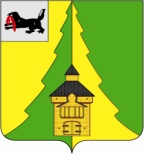 Российская ФедерацияИркутская областьНижнеилимский муниципальный районАДМИНИСТРАЦИЯПОСТАНОВЛЕНИЕ От «17» марта 2022г.  №  244 г. Железногорск-Илимский«О поощрении Благодарственным письмом мэра Нижнеилимского муниципального районаучастников народного молодежного театра «Зеркало»Рассмотрев материалы, представленные директором МБУК РДК «Горняк», в соответствии с Постановлением мэра Нижнеилимского муниципального района № 1169 от 27.12.2016г. «Об утверждении Положения о Благодарственном письме мэра Нижнеилимского муниципального района», администрация Нижнеилимского  муниципального  районаПОСТАНОВЛЯЕТ:1. Поощрить Благодарственным письмом  мэра  Нижнеилимского муниципального района «За весомый вклад в развитие театрального искусства в Нижнеилимском районе и в связи с 30-летним юбилеем народного молодежного театра «Зеркало»:1.1. Ипатову Алису Андреевну – участника народного молодежного театра «Зеркало».1.2. Каченю Евгению Николаевну – участника народного молодежного театра «Зеркало».1.3. Тимошкину Евгению Александровну – участника народного молодежного театра «Зеркало».2. Данное постановление подлежит официальному опубликованию в периодическом печатном издании "Вестник Думы и администрации Нижнеилимского муниципального района" и размещению на официальном сайте муниципального образования «Нижнеилимский район».3. Контроль   за  исполнением  настоящего  постановления  возложить на заместителя мэра района по социальной политике Т.К. Пирогову.Мэр района	                         М.С. РомановРассылка: дело-2; АХО; ОКСДМ; МБУК РДК «Горняк»; НМТ «Зеркало».А.И. Татаурова30691